            Руководствуясь ст.ст. 35, 40 Устава  муниципального образования Аскизский район, Администрация Аскизского района Республики Хакасия постановляет:1.Внести изменения в Муниципальную программу «Профилактика безнадзорности и правонарушений несовершеннолетних на 2017-2020», утвержденную постановлением Администрации Аскизского района Республики Хакасия от 11.08.2016 г. №725-п, следующие изменения:1.1. В  паспорте муниципальной программы графу « Объем бюджетных ассигнований изложить в следующей редакции:1.2. В  разделе «4.      Перечень основных мероприятий» строки 1.2, 1.3, 6.1изложить в следующей редакции: 1.3. В  разделе «5.      Обоснование ресурсного обеспечения» строки изложить в следующей редакции:«5. Обоснование ресурсного обеспеченияОбщий объем финансирования муниципальной программы за счет средств бюджета муниципального образования Аскизский район Республики Хакасия составляет 310 тыс.рублей.2.Направить настоящее постановление для опубликования в редакцию газеты «Аскизский труженик» и разместить на официальном сайте Администрации Аскизского района Республики Хакасия в разделе «Муниципальные программы».Глава Администрации                                                                         А.В.Челтыгмашев 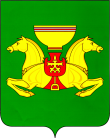 РОССИЙСКАЯ  ФЕДЕРАЦИЯАДМИНИСТРАЦИЯАСКИЗСКОГО  РАЙОНА РЕСПУБЛИКИ  ХАКАСИЯРОССИЙСКАЯ  ФЕДЕРАЦИЯАДМИНИСТРАЦИЯАСКИЗСКОГО  РАЙОНА РЕСПУБЛИКИ  ХАКАСИЯРОССИЙСКАЯ  ФЕДЕРАЦИЯАДМИНИСТРАЦИЯАСКИЗСКОГО  РАЙОНА РЕСПУБЛИКИ  ХАКАСИЯРОССИЯ  ФЕДЕРАЦИЯЗЫХАКАС  РЕСПУБЛИКАЗЫНЫНАСХЫС  АЙМАFЫНЫНУСТАF-ПАСТААРОССИЯ  ФЕДЕРАЦИЯЗЫХАКАС  РЕСПУБЛИКАЗЫНЫНАСХЫС  АЙМАFЫНЫНУСТАF-ПАСТААРОССИЯ  ФЕДЕРАЦИЯЗЫХАКАС  РЕСПУБЛИКАЗЫНЫНАСХЫС  АЙМАFЫНЫНУСТАF-ПАСТААРОССИЯ  ФЕДЕРАЦИЯЗЫХАКАС  РЕСПУБЛИКАЗЫНЫНАСХЫС  АЙМАFЫНЫНУСТАF-ПАСТААПОСТАНОВЛЕНИЕПОСТАНОВЛЕНИЕПОСТАНОВЛЕНИЕПОСТАНОВЛЕНИЕот 10.12.2020от 10.12.2020с.Аскизс.Аскизс.Аскизс.Аскиз            №  952-п            №  952-пО внесении изменений в муниципальную программу «Профилактика безнадзорности и правонарушений несовершеннолетних на 2017-2020 годы», утвержденную постановлением Администрации Аскизского района Республики Хакасия от 11.08.2016 г. №725-пО внесении изменений в муниципальную программу «Профилактика безнадзорности и правонарушений несовершеннолетних на 2017-2020 годы», утвержденную постановлением Администрации Аскизского района Республики Хакасия от 11.08.2016 г. №725-пО внесении изменений в муниципальную программу «Профилактика безнадзорности и правонарушений несовершеннолетних на 2017-2020 годы», утвержденную постановлением Администрации Аскизского района Республики Хакасия от 11.08.2016 г. №725-пО внесении изменений в муниципальную программу «Профилактика безнадзорности и правонарушений несовершеннолетних на 2017-2020 годы», утвержденную постановлением Администрации Аскизского района Республики Хакасия от 11.08.2016 г. №725-пОбъем бюджетныхассигнований-310 тыс. рублей за счет средств бюджета муниципального образования Аскизский район Республики Хакасия, из них:2017 год- 70 тыс.рублей;2018 год- 70 тыс.рублей;2019 год- 70 тыс.рублей;2020 год- 100 тыс.рублей;№НаименованиемероприятийИсполнители201720182019202012345671.2Организация экскурсий для несовершеннолетних,состоящих на профилактическихучетахКДН и ЗП150001.3Организация многодневных походов для несовершеннолетних,состоящих на профилактическихучетахКДН и ЗП15404006.1Оказание материальной помощи несовершеннолетним, состоящим на профилактическом учете, и их семьям, нуждающимся в экстренной социальной помощиКДН и ЗП403030100ИтогоИтогоИтого707070100№НаименованиесоисполнителяОбъем финансирования, тыс.рублейОбъем финансирования, тыс.рублейОбъем финансирования, тыс.рублейОбъем финансирования, тыс.рублей№Наименованиесоисполнителяв том числе по годамв том числе по годамв том числе по годамв том числе по годам№Наименованиесоисполнителя20172018201920201234561Всего по программе707070100